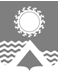 АДМИНИСТРАЦИЯ СВЕТЛОГОРСКОГО СЕЛЬСОВЕТАТУРУХАНСКОГО РАЙОНА КРАСНОЯРСКОГО КРАЯПОСТАНОВЛЕНИЕп. Светлогорск04.07.2022                                                                                                                          №46 – П Об утверждении   «Положения  о системе управления профессиональными рисками в области охраны труда»В соответствии с требованиями ст. 209, 209.1, 214 и 218 Трудового Кодекса РФ, Приказа Минтруда России от 29.10.2021 г. № 776н «Об утверждении Примерного положения о системе управления охраной труда», Приказа Минтруда РФ от 28.12.2021 г. № 796 «Об утверждении Рекомендаций по выбору методов оценки уровней профессиональных рисков и по снижению уровней таких рисков», п. 6г Приказа Роструда от 21.03.2019 г. № 77 «Об утверждении Методических рекомендаций по проверке создания и обеспечения функционирования системы управления охраной труда», руководствуясь статьями 19, 22 Устава Светлогорского сельсовета Туруханского района Красноярского края, ПОСТАНОВЛЯЮ:            1. Утвердить Положение о системе управления профессиональными рисками в области охраны труда, согласно Приложению № 1.	2. Опубликовать постановление в газете «Светлогорский вестник» и разместить на официальном сайте администрации Светлогорского сельсовета.3. Постановление вступает в силу со дня, следующего за днем его официального опубликования в газете «Светлогорский вестник».4. Контроль над исполнением настоящего постановления оставляю за собой.Исполняющая обязанностиГлавы Светлогорского сельсовета                                                                       К.С. ПольшинаПоложение о системе управления профессиональными рисками в области охраны труда1. Общие положенияНастоящее Положение определяет виды и общий порядок управления профессиональными рисками (далее – ПР) в администрации Светлогорского сельсовета, методы идентификации опасностей, порядок (методику) оценки профессиональных рисков (далее – ОПР), а также требования к квалификации работников администрации Светлогорского сельсовета по управлению профессиональными рисками (далее – УПР) и пр.Настоящее Положение предназначено для:1) предупреждения происшествий в области охраны труда (далее – ОТ) и минимизации связанных с ними негативных последствий для людей, имущества и репутации администрации Светлогорского сельсовета;2) обеспечения предупреждающего характера оценки и управления рисками в области ОТ перед мерами реагирования на происшествия на всех этапах деятельности и всех уровнях управления;3) распределения ответственности и вовлечения работников всех уровней и функций в оценку, управление и минимизацию рисков в области ОТ;4) унификации форм и порядка регистрации результатов оценки рисков в области ОТ.Оценка и управление рисками в области ОТ являются основой достижения стратегических целей администрации Светлогорского сельсовета в области ОТ, формирования культуры устойчивой безопасности и основаны на следующих принципах:1) любое происшествие в области ОТ можно предотвратить, своевременно выявляя опасности, оценивая риски, и принимая необходимые меры управления;2) ответственность руководства Администрации в части планирования и предоставления необходимых ресурсов для оценки и поддержания рисков в области ОТ на приемлемом уровне;3) непрерывный и систематический характер оценки и управления рисками, обеспечивающий приоритет предупреждения происшествий (опасных событий) перед реагированием на них;4) вовлечение работников всех уровней в оценку и управление рисками в области ОТ, на которые они могут влиять своей деятельностью, вмешательство в опасные действия и условия;5) комплексное рассмотрение влияния рисков в области ОТ на людей, материальные активы и репутацию администрации Светлогорского сельсовета;6) единообразие подходов и координация оценки и управления рисками в области ОТ из центра компетенций предприятий в области ОТ;7) документирование оценки рисков в области ОТ;8) обязательный учёт очень высоких и высоких рисков в области ОТ при принятии управленческих решений;9) распределение ответственности по оценке и управлению рисками в области ОТ;10) накопление и сохранение знаний и опыта в области управления рисками в области ОТ;11) любой работник администрации Светлогорского сельсовета вправе отказаться от выполнения работ, связанных с опасностями, в случае если не обеспечены необходимые меры управления рисками в области ОТ (меры безопасного выполнения работ).2. Цели идентификации опасностей и оценки профессиональных рисков2.1. Основной целью идентификации опасности и оценки профессиональных рисков является выявление всех имеющихся на рабочем месте работника опасностей, исходящих от процессов и объектов трудовой деятельности, для определения потенциального ущерба жизни и здоровью работника с последующей разработкой соответствующих мер по сокращению/устранению уровней профессиональных рисков.2.1.1. Оценка риска обеспечивает:1) понимание потенциальных опасностей и их источников, а также воздействия их последствий на достижение установленных целей администрации Светлогорского сельсовета;2) идентификацию ключевых факторов, формирующих риск, уязвимых мест Администрации и его систем;3) возможность сравнения риска с риском альтернативных учреждений, технологий, методов и процессов;4) получение информации, необходимой для ранжирования риска и принятия управленческих решений по контролю уровней профессиональных рисков;5) предотвращение новых инцидентов на основе исследования последствий произошедших инцидентов;6) соответствие правовым и обязательным требованиям;7) получение информации, необходимой для обоснованного решения о принятии риска в соответствии с установленными критериями;8) оценку профессионального риска на всех стадиях производственного процесса.2.2. Риск может быть оценен как в целом для всей администрации Светлогорского сельсовета, так и для его подразделений, отдельных проектов, отдельных направлений деятельности или конкретного опасного события.2.3. Администрация  Светлогорского сельсовета должна обеспечить такой подход, чтобы система управления профессиональными рисками (далее – СУПР) представляла собой единый непрерывный циклический процесс, имеющий целью неуклонное снижение уровня профессиональных рисков и убытков администрации, обусловленных травмами и заболеваниями работников в результате проявления всех имеющих отношение к администрации Светлогорского сельсовета вредных и опасных производственных факторов.2.3.1. СУПР включает в себя следующие элементы:1) методологию оценки и управления профессиональными рисками;2) идентификацию вредных производственных факторов (далее – ВПФ) и опасных производственных факторов (далее – ОПФ), непосредственно связанных с трудовой функцией работника, а также факторов, непосредственно не связанных с трудовой функцией работника (например, природных факторов и факторов, обусловленных аварийными ситуациями на транспорте и пр.);3) определение возможных исходов (неблагоприятных результатов) воздействия на работников идентифицированных вредных факторов (далее – ВФ) и опасных факторов (далее – ОФ) различной природы и оценка вероятности наступления этих исходов;4) определение тяжести последствий, связанных с воздействием идентифицированных ОПФ и ВПФ на работников;5) средний уровень профессионального риска по идентифицированным опасностям;6) итоговый уровень профессионального риска на рабочем месте с учетом корректирующих показателей;7) интегральная оценка профессионального риска администрации в целом;8) анализ СУПР руководством администрации Светлогорского сельсовета и действия по непрерывному улучшению (совершенствованию).3. Методика оценки профессиональных рисков3.1. Формулы расчета рисков:Риск является сочетанием вероятности (частоты) нанесения ущерба и возможной тяжести вреда, наносимого опасностью.Расчет профессионального риска (R) на рабочем месте производится на основе установленных элементов риска:1) тяжести возможного ущерба для здоровья и безопасности (травмирования) от идентифицированных опасностей на рабочем месте (Ui);2) вероятности нанесения этого ущерба (вероятность наступления опасности) (Pi).Категории рисков и формулы их расчет приведены в Таблице 1.Таблица 1.Категории рисков и формулы их расчетаГде:Ui – ущерб от идентифицированной (i-ой) опасности; Pi – вероятность наступления (i-ой) опасности; NU – количество идентифицированных опасностей на рабочем месте; NРМ – количество рабочих мест.3.2.  Корректирующие коэффициенты (показатели)Корректирующие показатели возможных дискретных значений ущерба здоровью и жизни работника необходимы для уточнения уровня риска на конкретном рабочем месте в рамках идентификации опасностей.Корректирующие показатели (Ki) учитывают специфику деятельности работника на его рабочем месте, в соответствии с его должностными обязанностями, а также наличие несчастных случаев и профессиональных заболеваний, результаты специальной оценки условий труда (СОУТ) и пр.Корректирующие показатели для оценки уровня профессиональных рисков на рабочих местах установлены в соответствии с Таблицей 2.Таблица 2.Корректирующие коэффициенты (показатели)1 – Степень тяжести определяется согласно Схеме определения степени тяжести повреждения здоровья при несчастных случаях на производстве (Приложение к Приказу Министерства здравоохранения и социального развития РФ от 24.02.2005 г. № 160 «Об определении степени тяжести повреждения здоровья при несчастных случаях на производстве»).4. Порядок оценки профессиональных рисковОценку рисков на рабочих местах проводят с использованием формул, указанных в Таблице 1, в такой последовательности:1) Идентифицируют опасности и, при необходимости, их проявления: каждой идентифицированной опасности указывается возможный ущерб жизни и здоровью работника, согласно шкале оценки степени ущерба, указанной в разделе 6 настоящего Положения. По итогу идентификации опасностей составляется перечень опасностей.2) Определяют качественные значения вероятностей наступления рисков и исхода, не связанного с наступлением риска, и соответствующие им весовые коэффициенты путем логического анализа дерева событий или с использованием вербального описания вероятностей (частот) по шкале оценки вероятностей, приведенной в разделе 7 настоящего Положения.3) Путем перемножения численных значений вероятностей (частот) наступления рисков на соответствующие весовые коэффициенты рисков определяют риски по каждой из идентифицированных опасностей.4) По матрице оценки рисков (МОР) по каждой из идентифицированных опасностей оценивают приемлемость (допустимость) риска.5) Общий риск на рабочем месте определяется как средний уровень риска по всем идентифицированным опасностям, с учетом корректирующих коэффициентов (показателей). По шкале оценки значимости рисков оценивают значимость риска на рабочем месте.6) На каждое рабочее место составляется карта оценки профессиональных рисков по форме.7) Состав отчётной документации по результатам оценки профессиональных рисков должен включать в себя:Документ (настоящее Положение СУПР), описывающий используемый метод (методы) оценки уровня риска;Перечень (реестр) рисков и опасностей;Карты оценки рисков с установленными уровнями для каждого риска;  План мероприятий по управлению профессиональными рисками.5. Идентификация опасностейОпасности – ситуации, операции, действия и т.д., которые проявляются как события и могут привести к возникновению несчастных случаев и (или) профессиональных заболеваний. При оценке их последствий используют прямые показатели ущерба здоровью, непосредственно характеризующие ухудшение здоровья работника.5.1. В системе оценки профессиональных рисков должны быть рассмотрены и, при наличии, учтены следующие вредные и опасные факторы, способные вызвать неблагоприятные последствия для здоровья и работоспособности работников:1) вредные и опасные производственные факторы, обусловленные факторами трудового процесса (особенностями личности работника, средствами труда, профессиональной рабочей средой, СИЗ и др.);2) вредные и опасные производственные факторы, обусловленные факторами производственного процесса (зданиями и сооружениями, оборудованием, производственной средой и др.);3) вредные и опасные факторы внешней (окружающей) среды, источниками которых являются объекты и явления, не связанные с производственным процессом учреждения и не находящиеся под управлением (контролем) учреждения.5.2. Источники информации для выявления опасностей:1) нормативные правовые и технические акты, справочная и научно-техническая литература, локальные нормативные акты и др.;2) результаты государственного надзора в области охраны труда, промышленной и пожарной безопасности, а также санитарно-эпидемиологического надзора;3) результаты производственного контроля за соблюдением санитарных правил и выполнением санитарно-противоэпидемических (профилактических) мероприятий;4) результаты специальной оценки условий труда (СОУТ);5) результаты наблюдения за технологическим процессом, производственной средой, рабочим местом, работой подрядных организаций, внешними факторами (дорогами, организацией питания, климатическими условиями и т.д.);6)  результаты анализа анкет, бланков, опросных листов и т.д.;7) результаты аудита (опроса) сотрудников;8) личный опыт практической деятельности и опыт практической деятельности коллег.5.3. При идентификации опасностей и оценке рисков в необходимо учитывать следующие факторы:1) Деятельность всех лиц, выполняющих работы в Администрации Светлогорского сельсовета, включая:муниципальных служащих, работников рабочих профессий и пр., в том числе находящихся в командировках, осуществляющих деятельность на территории сторонних учреждений;работников подрядных (субподрядных) организаций, выполняющих работы на территории учреждения и посетителей (практикантов, стажеров, государственных служащих органов контроля и надзора и др.).2) Все используемые объекты инфраструктуры (оборудование, сооружения, здания), инструменты, материалы учреждения и подрядных и (или) субподрядных организаций в Администрации.3) Деятельность в штатных условиях, предусмотренных технологическими процессами и порядком ведения работ, включая рутинную деятельность, выполняемую регулярно или часто (например, техобслуживание и ремонты, накопление и удаление отходов и др.).4) Возможные нештатные, аварийные ситуации (например, выполнение работ в экстремальных условиях, ликвидация последствий аварий и др.).5) Возможное наличие «старых» источников опасности (например, мест загрязнений; хранения неиспользуемых опасных веществ, оборудования или отходов).6) Человеческие факторы:психологическое состояние работников (утомление, стресс и др.);физические показатели работников (рост, вес, пол, возможности перемещения тяжестей и выполнения повторяющихся движений и др.);состояние здоровья (слух, зрение, хронические заболевания и пр.);осведомлённость и осознание рисков, с которыми может быть связана выполняемая деятельность и др.7) Природно-климатические (температура окружающего воздуха, дожди, снегопады, угроза и сила ветра, молнии, штормы, наводнения) и природно-геофизические условия (оползни, сели, землетрясения).8) Социальные, культурные и политические особенности регионов, в которых осуществляется деятельность (возможность терактов, нападений, религиозных особенностей и др.).5.4. В зависимости от источника возникновения, выделяют различные виды (типы) опасностей, которые приведены в п. 35 приказа Минтруда России от 19.08.2016 г. № 438н «Об утверждении Типового положения о системе управления охраной труда».5.5. В зависимости от степени (возможности) влияния (управления) работодателем, опасности ранжируются на 4 категории, которые указаны в Таблице 3.Таблица 3.Категории опасностей в зависимости от степени управления работодателем5.5.1. Опасности, связанные с профессиональной деятельностью работника:1) Наличие движущихся физических объектов (средств и предметов труда), процессов и явлений (ударной волны, разлета брызг, осколков и т.д.), имеющих опасную конструкцию и (или) форму и энергию выше безопасного уровня.2) Наличие средств производства и предметов труда, имеющих:3) недостаточную по различным причинам механическую прочность;4) опасную форму – острые кромки, колющие части, заусенцы, шероховатости и т.д.5) Наличие:электрических цепей с опасным напряжением;взрывоопасных и легковоспламеняющихся веществ и т.д.6) Повышенные (пониженные) значения нормируемых производственных факторов на отдельном рабочем месте.7) Нарушение нормативных требований к рабочему месту.8) Наличие психоэмоциональных перегрузок, обусловленных конфликтным началом в паре «руководитель – подчиненный», «работник – пассажир» и др.9) Прочие опасности, связанные с профессиональной деятельностью работника.5.5.2. Опасности, связанные с профессиональной деятельностью учреждения:1) Наличие (деятельность) поставщиков, подрядчиков, посетителей и т.п.2) Повышенные (пониженные) значения нормируемых факторов, связанные с особенностями деятельности.3) Существование вероятности разрушения (возгорания, затопления, взрыва и т.п.) конструкций зданий, сооружений, оборудования и т.д.4) Наличие скользких полов, лестниц и т.д.5) Движение транспорта на территории.6) Наличие мест массового скопления людей.7) Прочие опасности, связанные с профессиональной деятельностью учреждения.5.5.3. Опасности, не связанные с профессиональной деятельностью работника и профессиональной деятельностью учреждения:1) Тяжелые физико-географические и климатические условия: ураган, затопление, метель, холод и пр.2) Размещение вблизи техногенных источников опасности – магистральных трубопроводов, линий электропередачи и т.д.5.5.4. Опасности, связанные с работником, выполняющим данную работу:1) Недостаточные образование, профессиональная подготовка, квалификация, стаж, опыт и т.д.2) Недостаточный уровень внимания, самодисциплины; неадекватность поведения; нарушение требований нормативных правовых, технических и локальных актов, касающихся охраны труда, в том числе требований пожарной, электрической, химической, биологической, радиационной, термической безопасности и т.д.3) Существенно отличные от предусмотренных техническими характеристиками оборудования антропометрические данные (рост, вес), несоответствующие состояние здоровья, возраст, пол работника, образ жизни. Наличие вредных привычек и т.д.4) При прочих равных условиях более вероятно причинение ущерба здоровью несовершеннолетним, беременным или кормящим женщинам.При оценке рисков очень важно обеспечить полноту идентифицированных опасностей и их источников. Во время выявления источников опасностей, рекомендуется использовать каталог опасностей, приведенный в Приложении № 1 к Приказу Минтруда РФ от 29.10.2021 г. № 776н «Об утверждении Примерного положения о системе управления охраной труда», и принимать во внимание наличие категорий, к которым можно отнести источники опасности. Все идентифицированные на рабочем месте опасности сводятся в единый перечень, по каждой из них оценивается уровень риска.Перечень идентифицированных опасностей и рисков может быть расширен в связи с индивидуальными особенностями объекта исследования и включать риски и опасности, не указанные в Приказе Минтруда РФ от 29.10.2021 г. № 776н «Об утверждении Примерного положения о системе управления охраной труда». К выбору методик и мер управления данными рисками применяются требования, аналогичные прочим рискам.6. Определение размера возможного ущерба здоровью6.1. Ущерб здоровью и жизни работника (далее – ущерб) связан с воздействием ВПФ и ОПФ. Ущерб проявляется в виде профессиональных заболеваний (хронических или острых) и (или) производственного травматизма.6.1.1. В общем случае показатели ущерба отражают:1) ухудшение состояния здоровья работника и (или) его потомства;2) нарушение функционального состояния организма;3) сокращение предстоящей продолжительности жизни;4) нарушение психосоциального благополучия (удовлетворенности работой, семьей, доходами и здоровьем).6.2. Выбор показателя ущерба, используемого для оценки профессионального риска, зависит от целей (предоставление отчетных данных, выявление источников возникновения рисков, выбор вариантов эффективного управления рисками и др.), ресурсов, объема информации, особенностей решаемых задач и других факторов.6.2.1. Используют следующие количественные показатели ущерба:1) количество и тяжесть профессиональных заболеваний;2) продолжительность временной утраты трудоспособности;3) сумма пособий по временной нетрудоспособности;4) количество случаев стойкой утраты профессиональной трудоспособности;5) степень утраты профессиональной трудоспособности в процентах;6) сумма расходов на обеспечение по страхованию по данному виду экономической деятельности и другие показатели.6.3. Применение количественных показателей ущерба целесообразно при наличии статистических показателей, в случае их отсутствия и (или) недостаточности лучше применять качественные показатели ущерба.6.3.1. Ущерб от несчастных случаев классифицируют по их тяжести:1) легкий ущерб, когда пострадавшему работнику не требуется оказания медицинской помощи; в худшем случае 3-дневное отсутствие на работе;2) средний ущерб, когда пострадавшего работника доставляют в организацию здравоохранения или, требуется ее посещение; отсутствие на работе до 30 дней; развивается хроническое заболевание;3) тяжелый ущерб, когда несчастный случай вызывает серьезное (неизлечимое) повреждение здоровья, требуется лечение в стационаре; отсутствие на работе более 30 дней; стойкая утрата трудоспособности или смерть.Ущерб, связанный с нарушениями функций организма, оценивают, например, как незначительный, умеренный, выраженный, значительно выраженный. Допускается использовать и другие качественные показатели ущерба здоровью – несущественный, малый, средний, существенный, большой, несовместимый с жизнью и т.д.6.4. Ущерб здоровью, вызываемый профессиональными заболеваниями, имеет многообразные клинические проявления, различные по характеру и по степени выраженности нарушения функций. Их объединяют в группы:1) первая группа – неблагоприятные изменения в организме работника и (или) его потомстве; функциональные изменения, останавливающиеся, как правило, при более длительном, чем к началу следующей смены, перерыве в работе; 2) вторая группа – неблагоприятные изменения в организме работника и (или) его потомстве; стойкие функциональные изменения, приводящие в большинстве случаев к увеличению профессионально обусловленной заболеваемости, повышению уровня заболеваемости с временной утратой трудоспособности, и в первую очередь теми болезнями, которые отражают состояние наиболее уязвимых для вредных и (или) опасных производственных факторов органов и систем, появлению начальных признаков или легких форм профессиональных заболеваний, без потери профессиональной трудоспособности, возникающих после продолжительной экспозиции, часто после 15 лет и более; 3) третья группа – неблагоприятные изменения в организме работника и (или) его потомстве; развиваются, как правило, профессиональные болезни легкой и средней степеней тяжести с потерей профессиональной трудоспособности в период трудовой деятельности; хроническая профессионально обусловленная патология; 4) четвертая группа – неблагоприятные изменения в организме работника и (или) его потомстве; тяжелые формы профессиональных заболеваний с потерей общей трудоспособности; хронические заболевания и высокие уровни заболеваемости с временной утратой трудоспособности;5) пятая группа – угроза для жизни возникает в течение рабочей смены или ее части, существует опасность развития острых профессиональных поражений, в том числе и тяжелых форм.6.5. Учитывая качественные характеристики ущерба по тяжести возможных травм и профессиональных заболеваний, разработана 5-тибальная количественная шкала размера возможного ущерба здоровья работников (Таблице 4).Таблица 4.Уровни ущерба здоровью работника2 – Показатель ущерба определяется на основании результатов специальной оценки условий труда (СОУТ) а, в случае их отсутствия, определяется экспертным методом и носит субъективный характер.7. Определение вероятности (частоты) наступления ущерба7.1. Вероятность наступления того или иного события (опасности) определяется путем анализа статистических данных об имеющихся в администрации Светлогорского сельсовета несчастных случаях и профессиональных заболеваниях. В случае отсутствия или недостаточности имеющихся статистических данных, вероятность наступления события определяется экспертным путем и является субъективной величиной.Таблица 5.Уровни вероятности наступления ущерба8. Матрица оценки профессиональных рисковПрофессиональный риск – это сочетание вероятности возникновения в процессе трудовой деятельности опасного события, травмы или другого ущерба для здоровья человека, вызванных этим событием.8.1. Матрица оценки рисков (5×5) содержит по вертикали пять уровней тяжести последствий и пять уровней вероятностей (частоты) несчастного случая по горизонтали.Каждому уровню тяжести последствий вдоль вертикальной оси и каждому уровню вероятностей вдоль горизонтальной оси присвоены ранговые оценки 1, 2, 3, 4, 5, которым соответствуют значения тяжести последствий и вероятности наступления события согласно описанию определенной ситуации (по сценарию) и качественной характеристики частоты события (ранжирование сценариев).В результате определения рисков экспертным методом от каждой опасности, идентифицированной на рабочем месте, на основе применения матрицы оценки рисков (МОР) получают величину риска (R) в диапазоне от 1 до 25 баллов.На основе произведенной оценки риски формируются в упорядоченную систему в виде матрицы, учитывающей все составляющие риска: последствия (ущерб) наступившей опасности (U) и вероятность её наступления (P).Матрица оценки рисков обеспечивает качественный анализ уровня риска, реализации нежелательного события во время выполнения данного вида работ. Матрица оценки рисков (5×5) представлена в Таблице 6.Оценка приемлемости (допустимости) риска приведена в Таблице 7.Таблица 6.Матрица оценки рисков                                                                                                                                       Таблица 7.Оценка приемлемости (допустимости) риска9. Мероприятия по снижению уровней профессиональных рисков9.1. При определении мер управления рисками или рассмотрении вопроса об изменении существующих мер необходимо соблюдать следующую приоритетность мер по снижению рисков:1) устранение опасности (полное устранение источника опасности, опасного объекта);2) замена одного риска другим (замена существенных для оценки риска элементов производственного процесса – оборудования, материалов, технологии выполнения работ и др.);3) применение технических мер управления рисками (экраны, блокировки, ограждения, применение средств коллективной защиты и др.);4) применение плакатов и знаков безопасности и/или административных мер управления рисками (инструктажи, страховка, работы по нарядам-допускам и др.);5) применение средств индивидуальной защиты.9.1.1. При выборе мероприятий по управлению рисками в области ОТ необходимо учитывать:1) являются ли мероприятия технически осуществимыми, обоснованными и дают ли необходимый эффект для снижения риска;2) возможность появления новых и модифицированных опасностей, связанных с внедрением планируемых мероприятий (управление изменениями).Понижающие коэффициенты: в зависимости от эффективности применяемого мероприятия, ему ставится соответствующий весовой коэффициент, понижающий уровень риска от 0,1 до 0,5. Распределение понижающих коэффициентов приведено в Таблице 8.Таблица 8.Понижающие коэффициенты соответствующие категории внедряемых мероприятий9.2. Первоочередность мер по исключению и (или) минимизации рисков устанавливается согласно иерархии мер управления:9.2.1. Устранение:Если возможно, нужно полностью устранить источник опасности и полностью избежать риска. Например, устранить возможность падения, предоставив пространство для безопасного доступа и безопасную площадку для работы.9.2.2. Замещение:Замещение представляет собой использование альтернативных веществ, оборудования, инструментов, которые являются менее опасными и обладают меньшим риском, или использование более безопасных приемов и методов работ. Когда один источник опасности заменятся другим, с меньшим риском, в результате чего достигается снижение риска.9.2.3. Изоляция опасностей:При применении данной контрольной меры источник опасности изолируется так, чтобы риск был снижен до нуля или до приемлемых уровней. Примером могут послужить: изоляция электрических кабелей. Важно, чтобы отдавался приоритет тем мерам, которые защитят всех, устранив риск у самого его источника.9.2.4. Ограждение/изоляция людей:При применении данных контрольных мер производится ограждение людей от источников опасности с использованием щитков на вращающихся частях оборудования, заграждений вокруг опасного оборудования, перил в местах, где есть опасность падения или ограждение людей от транспорта на рабочей площадке.     9.2.5. Безопасные системы работы:Безопасные системы работы – это инструкции, планы работы, мероприятия и методы, которые были выработаны, исходя из практического опыта и оценки рисков. Сюда включаются правила по безопасности, указания, стандарты, системы допусков, методы изоляции и т.д. Указанные безопасные системы работы должны быть доведены до сведения каждого лица, имеющего отношение к соответствующему виду работ для того, чтобы было обеспечено правильное их понимание в целях эффективного применения.Данный вид мер контроля предполагает использование технологического и технического прогресса для совершенствования методов, например, использования двойных строп, которые обеспечивают полную защиту от падения металлоконструкций. Сюда также включается планирование безопасности, координация и сотрудничество в действиях, таким образом, чтобы последовательность работы снижала риск. Безопасные системы работы необходимо пересматривать и обновлять, чтобы отражать изменения, предусмотренные более совершенными методами защиты.9.2.6. Адекватный надзор:Необходимо предоставить адекватный уровень надзора, в зависимости от вида работы или задачи. Он может проводиться руководителем среднего и нижнего звена (например, мастером) или специально назначенным работником, который четко понимает свою роль и обязанности. Любой, кто выполняет эти функции, должен быть достаточно компетентен для этой работы.9.2.7. Обучение:Правильное обучение безопасности – важная составляющая часть развития в людях компетентности для выполнения работы безопасным способом. Обучение направлено на получение знаний о целях и методах безопасного выполнения работ, существующих или потенциальных источниках опасности, представляющих риск для лиц, проходящих обучение, или других людей. При обучении следует уделять внимание специфике предстоящей работы, например, довести при необходимости требования «Инструкции по охране труда при работе с офисным шредером» и т.д.Программы и планы обучения должны разрабатываться, исходя из степени необходимости в обучении. При этом принимается во внимание необходимость получения каких-либо особых навыков для выполнения работ или каких-то особых задач, например, использования специальных инструментов или оборудования, применения восстановительного или спасательного оборудования.9.2.8. Информация/инструктажи:Работникам должна быть предоставлена достоверная и полная информация об условиях и охране труда на рабочем месте, о существующем риске вреда здоровью, а также о мерах по защите от воздействия вредных и (или) опасных производственных факторов.Инструктаж по безопасному выполнению работы должен проводиться в точном соответствии с действующими нормативными правовыми актами и внутренними документами учреждения и должен максимально обеспечивать получение работником указанной выше информации.Проведение инструктажа по результатам оценки риска осуществляется с целью получения инструктируемым работником знаний:1) обо всех источниках опасности и связанных с работой рисках;2) о безопасных методах работы и других используемых мерах контроля;3) положений по безопасности, особенно когда эргономика или конкретные источники опасности, представляют потенциальный риск.9.2.9. Знаки безопасности и сигнальная разметка:По итогу идентификации опасностей необходимо определить источники (места) опасностей и обозначить их соответствующими знаками безопасности согласно ГОСТ 12.4.026-2015 «Система стандартов безопасности труда (ССБТ). Цвета сигнальные, знаки безопасности и разметка сигнальная. Назначение и правила применения. Общие технические требования и характеристики».Сигнальные цвета, знаки безопасности и сигнальную разметку следует применять для привлечения внимания людей, находящихся на производственных, общественных объектах и в иных местах, к опасности, опасной ситуации, для предостережения в целях недопущения опасности, сообщения о возможном исходе в случае пренебрежения опасностью, предписания или требования определенных действий, а также для сообщения необходимой информации.9.2.10. Средства индивидуальной защиты (СИЗ):Средства индивидуальной защиты следует рассматривать как наименее эффективный метод защиты из всех перечисленных ранее методов. В случае использования данной контрольной меры, СИЗ всегда должны выбираться, основываясь на существующей оценке риска. Недопустим неправильный выбор СИЗ, поскольку это может снизить или свести на нет эффективность выбора данного метода контроля.В результате предпринимаемых действий и мер управления, риск должен быть снижен до значений: «Незначительный» или «Приемлемый».В случае если риск остается на уровне «Неприемлемый», разрабатываются новые мероприятии по его минимизации и проводится повторная оценка риска. Если и после этого риск остается неприемлемым, то необходимо принципиально пересмотреть план (метод) выполнения работ.10. Виды оценки профессионального риска10.1. Оценка профессионального риска на этапе проектирования:Проектирование выполняется для новых объектов, оборудования и технологий, при реконструкции и модернизации.В процессе проектирования, согласно внешним НПА в области ОТ, выполняется идентификация опасностей, количественная и качественная оценка рисков в области ОТ, определение необходимых для применения мер управления.Применение результатов оценки рисков в области ОТ используются руководителями подразделений учреждения в рамках должностных и функциональных полномочий:1) для планирования и внедрения мер управления рисками в области ОТ при строительстве и последующей эксплуатации объектов, выполнении деятельности;2) для разработки локальных нормативных документов учреждения, получения разрешительных документов и др.10.2. Оценка рисков на этапах деятельности:10.2.1. При планировании и выполнении деятельности выполняются:1) уточнение результатов ОПР, полученных на этапах проектирования, с учётом фактических условий эксплуатации и состояния объектов инфраструктуры, оборудования, материалов и применяемых технологий;2) идентификация новых или изменившихся опасностей и ОПР, связанных с изменениями в деятельности и системе управления учреждения, с учетом адекватности (соответствия требованиям) применяемых мер управления;3) определение потребности, планирование и внедрение дополнительных мер для снижения и поддержания ПР на приемлемом (допустимом) уровне.10.2.2. Исходными данными для ОПР в процессе деятельности являются:1) проектная и исполнительная документация;2) декларация пожарной безопасности;3) паспорта, технологические регламенты, инструкции по эксплуатации оборудования;4) результаты проведенных ранее проверок/аудитов;5) результаты специальной оценки условий труда (СОУТ);6) результаты производственного контроля на рабочих местах;7) статистика и результаты расследования происшествий и др.10.2.3.Оценка рисков в процессе деятельности включает:1) оперативную оценку рисков;2) периодическую оценку рисков.10.3. Оперативная оценка рисков в процессе деятельности:Оперативная оценка ПР включает:1) оценку рисков перед выполнением работ повышенной опасности и нестандартных работ;2) оценку рисков в ходе целевых инструктажей перед выполнением работ;3) оценку рисков при выявлении опасностей, опасных действий или условий;4) оценку рисков при изменениях;5) оценку рисков при расследовании происшествий и инцидентов.10.4. Оценка рисков перед выполнением работ повышенной опасности и нестандартных работ.Для оценки рисков, связанных с работами повышенной опасности и нестандартными работами должно быть предусмотрено оформление наряд-допуска с проведением анализа опасности работ согласно правил охраны труда на соответствующий вид работ, утвержденных Минтрудом России.10.4.1. К нестандартным работам относятся следующие:1) эпизодические или редкие работы (не включённые в перечень работ повышенной опасности), выполняемые одним и более работниками, которые сопряжены с опасностями, воздействие которых может привести к несчастному случаю, тяжёлым травмам;2) работы, выполняемые одним и более работниками, безопасное выполнение которых, помимо типовых знаний (обучения, инструктажей) и опыта работников, значительно зависит от учёта конкретных условий выполнения работ в данный момент (сильный ветер, мороз, обледенение, туман; одновременное ведение работ несколькими бригадами, подрядчиками и др.).     10.5. Оценка рисков при изменениях:Риски в области ОТ могут быть связаны с планируемыми временными и постоянными изменениями:1) в управленческих, организационных процессах при изменении порядка взаимодействия и информирования; о изменении порядка и критериев закупок продукции, работ и услуг; о изменении распределения ответственности и полномочий, передаче работ, услуг на аутсорсинг и др.;2) в технологических процессах и оборудовании, используемых сырье и материалах, средствах автоматизации и др.Обычные рутинные работы, связанные с техническим обслуживанием или ремонтом оборудования, не считаются изменениями. Однако, если при этом требуются какие-то особые организационные мероприятия, тогда они учитываются.10.6. Оценка рисков при расследовании происшествий:Любое происшествие является реализацией риска в области ОТ, поэтому расследование и анализ причин происшествий, учет извлеченных уроков и внедрение планов действий по происшествиям является важным элементом управления рисками и улучшений СУОТ.Предназначение оценки рисков в области ОТ при расследовании происшествий с применением МОР позволяет классифицировать фактическую и потенциальную тяжесть, вероятность происшествия, угрозы происшествия и опасностей. Применение МОР позволяет определить не только реальный ущерб, упущенную выгоду, но и оценить потенциальные риски получения более серьёзного ущерба в случае повторения аналогичных происшествий в будущем. Классификация потенциально опасных происшествий основывается на результатах проведенного анализа риска. Вероятность здесь не рассматривается, так как происшествие уже произошло.Потенциальный риск определяет степень тяжести возможных последствий происшествия. Тяжесть потенциального риска всегда будет равна или больше чем фактическая тяжесть. Взаимосвязь тяжести последствий и вероятности повторного возникновения позволяет определить потенциальный риск.Степень тяжести травмы, ущерба, нанесенного людям, репутации администрации Светлогорского сельсовета, имуществу от фактического происшествия или потенциально опасного происшествия выражается в числах от 0 до 5 по шкале ранжирования потенциально опасных ситуаций.При анализе крупных происшествий, по решению комиссии по расследованию происшествий, могут применяться количественные и/или качественные методы оценки рисков в области ОТ, связанных с происшествием.10.7. Периодическая оценка рисков в ходе деятельности:Периодическую ОПР рекомендуется проводить в следующем порядке:Периодичность проведения повторной плановой процедуры идентификации опасностей и оценки профессиональных рисков устанавливается руководством администрации Светлогорского сельсовета самостоятельно (на основании п.5.1. ГОСТ 12.0.230.5-2018 «Система стандартов безопасности труда (ССБТ). Системы управления охраной труда. Методы оценки риска для обеспечения безопасности выполнения работ»).Внеплановая оценка профессиональных рисков проводится с учетом случаев, приведенных в п. 10.1-10.6 настоящего Положения. 10.7.1. Задачи периодической ОПР:1) Контроль уровня рисков;2) Оценка эффектности реализованных мероприятий, направленных на снижение риска до минимально возможного уровня;3) Принятие решения о необходимости проведения дополнительных мероприятий по контролю и снижению уровней рисков;4) Составление плана мероприятий в области охраны труда на новый календарный год.11. Документирование приоритетных рисковПо итогам анализа результатов первичной и периодической оценки рисков определяют приоритетные риски в области ОТ, которые используются в качестве основы при разработке целей, задач, мероприятий в области ОТ.12. Разработка целей, задач, планов, программ и мер управления рисками в области охраны трудаРезультаты оценки рисков в области ОТ являются основой для разработки/актуализации целей и задач, планов и программ в области ОТ.Руководство администрации Светлогорского сельсовета обеспечивает разработку и актуализацию Политики в области ОТ, планов и программ с мероприятиями по уменьшению уровня рисков в области ОТ.13. Мониторинг рисков и оценка управления профессиональными рисками13.1. Мониторинг рисков в области ОТ и мер управления ими осуществляется на всех этапах реализации производственного процесса, а также жизненного цикла объектов, оборудования, технологий:1) руководителями подразделений, при контроле выполнения планов в области ОТ, направленных на снижение или поддержание рисков на приемлемом уровне;2) лицами, выполняющими проверки/аудиты в области ОТ;3) в ходе мониторинга подготовленности к потенциальным аварийным ситуациям по результатам тренировок, проверок и действий при происшествиях;4) линейными руководителями при текущем контроле выполнения работ.13.2. Результаты мониторинга в соответствии с требованиями внутренних документов документируются в соответствующих отчетах/презентационных материалах/журналах/протоколах совещаний и пр., и в дальнейшем используются для:1) анализа эффективности функционирования СУОТ;2) обратной связи, информирования работников учреждения о результатах анализа и задачах по совершенствованию управления рисками в области ОТ.14. Информирование работников о профессиональных рисках14.1. Информирование работников об условиях труда на рабочих местах, о существующем риске повреждения их здоровья, о мерах по защите от воздействия вредных и (или) опасных производственных факторов и о полагающихся работникам, занятым на работах с вредными и (или) опасными условиями труда, гарантиях и компенсациях Работодатель осуществляет путём ознакомления работников с:1) Результатами специальной оценки условий труда (СОУТ);2) Результатами оценки профессиональных рисков.14.2. В результате идентификации опасностей и оценки профессиональных рисков составляется «Карта оценки профессиональных рисков», которая содержит:1) Перечень всех идентифицированных опасностей с расчетом уровня риска по каждой опасности;2) Итоговый уровень риска;3) Качественная характеристика существующих рисков.Информирование работников с опасностями на рабочем месте и уровне профессионального риска осуществляется руководителями соответствующих структурных подразделений путем ознакомления работника с «Картой идентификации опасностей и оценки профессиональных рисков» на его рабочем месте под подпись.В зависимости от вида ОПР, работник должен быть ознакомлен с уровнем своих профессиональных рисков до начала выполнения работ или в период осуществления производственного процесса.Приложениек «Положению о системе управленияпрофессиональными рисками в области охраны труда»УТВЕРЖДАЮ:                                                                                     Исполняющая обязанностиГлавы Светлогорского сельсовета _______________ К.С. Польшина «04» июля 2022 г.ПЕРЕЧЕНЬ ВОЗМОЖНЫХ ОПАСНОСТЕЙ НА РАБОЧЕМ МЕСТЕВ СООТВЕТСТВИИ СО СПЕЦИФИКОЙ ДЕЯТЕЛЬНОСТИ АДМИНИСТРАЦИИ СВЕТЛОГОРСКОГО СЕЛЬСОВЕТА  ТУРУХАНСКОГО РАЙОНА КРАСНОЯРСКОГО КРАЯНа основе перечня, приведенного в Приложении 1 Приказа Минтруда России от 29.10.2021 г. № 776н «Об утверждении Примерного положения о системе управления охраной труда»Приложение №1 к постановлению администрации Светлогорского сельсовета  Туруханского района Красноярского края от 04.07.2022 г. №46 – П ОбозначениеНаименованиеФормула расчетаRiРиск конкретной (i-ой) опасностиRсрСредний уровень профессионального риска по идентифицированным опасностямRИтоговый уровень профессионального риска на рабочем месте с учетом корректирующих показателей (Ki)RоргПрофессиональный риск учреждения№ п/пКритерий примененияУсловия примененияKi       1.Результаты специальной оценки условий труда (СОУТ)СОУТ не проводилась1.2       1.Результаты специальной оценки условий труда (СОУТ)Вредные условия труда – класс 3.1., 3.2.1.2       1.Результаты специальной оценки условий труда (СОУТ)Вредные условия труда – класс 3.3., 3.4.1.3       1.Результаты специальной оценки условий труда (СОУТ)Опасные условия труда – класс 41.4    2.Предусмотрены дополнительны льготы, гарантии, компенсацииПрофессия /должность /специальность включена в списки соответствующих работ, производств, профессий, должностей, специальностей и учреждений, с учетом которых осуществляется досрочное назначение страховой пенсии по старости1.2    2.Предусмотрены дополнительны льготы, гарантии, компенсацииДолжность (профессия) входит в состав рабочих мест, в связи с работой на которых работникам предоставляются гарантии и компенсации за работу с вредными и (или) опасными условиями труда1.2     3.Наличие несчастных случаев на рабочем месте1Легкая травма:Незначительные ушибы костей и мягких тканей; обычные переломы конечностей; растяжение мышц; сотрясение мозга; легкая степень обморожения конечностей1.2     3.Наличие несчастных случаев на рабочем месте1Тяжелая травма:сложные переломы костей, к которым можно отнести повреждения бедра, ключицы, позвоночника; потеря крови более, чем на 20%; серьезное нарушение деятельности внутренних органов; коматозное состояние; серьезные травмы головного мозга; поражение сердечно-сосудистой системы; ожоги, полученные в результате сварочных и электромеханических работ; химические ожоги, которые считаются наиболее болезненными; потеря зрения, слуха или речи; психические нарушения, имеющие сложный характер1.3     3.Наличие несчастных случаев на рабочем месте1Несчастный случай со смертельным исходом1.5       4.Наличие профессиональных заболеванийОстрое профессиональное заболевание с потерей трудоспособности до 5 дней1.2       4.Наличие профессиональных заболеванийОстрое профессиональное заболевание с потерей трудоспособности более 5 дней1.3       4.Наличие профессиональных заболеванийХроническое профессиональное заболевание1.4      5.Выполнение работ повышенной опасностиРаботы повышенной опасности, для которых установлены ПОТ для определенного вида работ1.2№ п/пКатегория опасностей1.Опасности, связанные с профессиональной деятельностью работника2.Опасности, связанные с профессиональной деятельностью учреждения3.Опасности, не связанные с профессиональной деятельностью работника и профессиональной деятельностью учреждения4.Опасности, связанные с работником, выполняющим данную работуПоказатель ущерба (U)Показатель ущерба (U)Показатель ущерба (U)Описание ущербаОписание ущербаОжидаемая характеристика последствийЗначение по экспертной оценкеЗначение по результатам СОУТ2Тяжесть последствийТравмаПрофзаболеваниеОжидаемая характеристика последствий11ПриемлемаяТравмы нетОтсутствуетПродолжение работы в обычном режиме, медицинская помощь не требуется22НезначительнаяМикротравмаНе развиваетсяПродолжение работы сразу после оказания первой помощи, без потери трудоспособности33.13.2ЗначительнаяЛегкая травмаПолучение или обострение заболевания с возможностью продолжения работыПродолжение работы только после лечения/ выздоровления.Потеря трудоспособности сроком до 30 дней43.33.4КрупнаяТяжелая травма,
профзаболеваниеПолучение заболевания, препятствующего продолжению работы на данном рабочем местеТребуется продолжительное лечение. Потеря трудоспособности сроком более 30 дней54КатастрофическаяТравмы, не совместимые с жизньюПолучение заболевания, не совместимого с жизньюЛетальный исходЗначение вероятностиХарактеристикаСуществующая или предполагаемая вероятность возникновения риска1Невероятно (практически исключено)Событие практически никогда не произойдет (частота в год 10-4 – 10-6). Зависит от следования инструкции. Нужны многочисленные поломки/ отказы/ошибки2МаловероятноСложно представить, однако может произойти (частота в год 10-2 – 10-4). Зависит от следования инструкции Нужны многочисленные поломки/ отказы/ошибки3ВозможноИногда может произойти (вероятность события за рассматриваемый промежуток времени 50/50 %, частота в год 10-1 – 10-2). Зависит от обучения (квалификации) Одна ошибка может стать причиной аварии/инцидента/несчастного случая4ВероятноЗависит от случая, высокая степень возможности реализации (скорее всего событие произойдет, частота в год 1 – 10-1) Часто слышим о подобных фактах. Периодически наблюдаемое событие5Весьма вероятно (характерно)Обязательно произойдет (событие обязательно произойдет – частота в год > 1). Регулярно наблюдаемое событиеТяжесть последствий опасности (U)Тяжесть последствий опасности (U)Вероятность возникновения опасности (Р)Вероятность возникновения опасности (Р)Вероятность возникновения опасности (Р)Вероятность возникновения опасности (Р)Вероятность возникновения опасности (Р)Тяжесть последствий опасности (U)Тяжесть последствий опасности (U)12345Тяжесть последствий опасности (U)Тяжесть последствий опасности (U)Практически исключеноМаловероятноВозможноВероятноВесьма вероятно1Приемлемая123452Незначительная2468103Значительная36912154Крупная481216205Катастрофическая510152025Уровень рискаУровень рискаПриемлемость рискаМероприятия по управлению рисками1 ≤ R < 5Низкий (незначительный)Риск является не принимаемым в расчетНет необходимости в приятии дальнейших мер по снижению уровня профессионального риска.Возможно исключение из реестра профессиональных рисков.5 ≤ R < 12УмеренныйРиск является приемлемым (допустимым)Необходимо поддерживать на существующем уровне путём выполнения и контроля действующих мер управления, предусмотренных СУОТ.Не требует принятия дополнительных защитных мер.12 ≤ R < 20СреднийРиск является условно приемлемым (условно допустимым)В случае целесообразности дополнительных мер управления, такие меры включаются в планы и программы мероприятий в области ОТ, внедряются и поддерживаются в СУОТ.При отсутствии целесообразности внедрения дополнительных мер управления (барьеров) – необходимо поддерживать риски на существующем уровне путём выполнения и контроля действующих мер управления, предусмотренных СУОТ.Примечание. При определении целесообразности дополнительных мер управления учитывается баланс затрат ресурсов на внедрение таких мер и ожидаемый эффект снижения риска.20 ≤ R ≤ 25ВысокийРиск является неприемлемым (недопустимым)Необходимо прекратить работы до устранения/минимизации опасности, поскольку присутствует высокая вероятность наступления серьезного ущерба здоровью работника.Необходимо пересмотреть и по- новому поставить задачу до начала выполнения работ, и (или) предпринять меры для сокращения уровня риска. Такие меры должны еще раз пройти полную оценку и получить согласование до начала выполнения работ.Должны быть определены дополнительные меры управления для снижения риска как минимум до условно приемлемого (условно допустимого) уровня, которые включаются в планы и программы мероприятий в области ОТ, внедряются и поддерживаются в СУОТ.Понижающий коэффициент (Km)Мероприятия по исключению и (или) минимизации рисков и опасностей0,1Исключение опасной или вредной работы (процедуры, процесса, сырья, материалов, оборудования и т.п.)0,2Замена опасной работы (процедуры, процесса, сырья, материалов, оборудования и т.п.) менее опасной0,3Реализация инженерных (технических) методов ограничения риска воздействия опасностей на работников0,4Реализация административных методов0,5Использование средств индивидуальной защиты№ОпасностьIDОпасное событие1.Наличие микроорганизмов-продуцентов, препаратов, содержащих живые клетки и споры микроорганизмов в окружающей среде: воздухе, воде, на поверхностях1.2.Заболевание работника, связанное с воздействием патогенных микроорганизмов2.Скользкие, обледенелые, зажиренные, мокрые опорные поверхности21.Падение при спотыкании или подскальзывании, при передвижении по скользким поверхностям или мокрым полам3.Высокая или низкая скорость движения воздуха, в том числе, связанная с климатом3.1Заболевания вследствие перегрева или переохлаждения организма4.Физические перегрузки при чрезмерных физических усилиях при подъеме предметов и деталей, при перемещении предметов и деталей, при стереотипных рабочих движениях и при статических нагрузках, при неудобной рабочей позе, в том числе при наклонах корпуса тела работника более чем на 30°4.1.Повреждение костно-мышечного аппарата работника при физических перегрузках№ОпасностьIDОпасное событие5.Новые, непривычные виды труда, связанные с отсутствием информации, умений для выполнения новым видам работы5.1.Психоэмоциональные перегрузки5.Напряженный психологический климат в коллективе, стрессовые ситуации, в том числе вследствие выполнения работ вне места постоянного проживания и отсутствия иных внешних контактов5.2.Психоэмоциональные перегрузки5.Диспетчеризация процессов, связанная с длительной концентрацией внимания5.3Психоэмоциональные перегрузки6.Электрический ток6.1.Контакт с частями электрооборудования, находящимися под напряжением6.Электрический ток6.2.Отсутствие заземления или неисправность электрооборудования6.Электрический ток6.3.Нарушение правил эксплуатации и ремонта электрооборудования, неприменение СИЗ7.Насилие от враждебно-настроенных работников/третьих лиц7.1.Психофизическая нагрузка8.Вредные химические вещества в воздухе рабочей зоны8.1.Отравление воздушными взвесями вредных химических веществ в воздухе рабочей зоны8.Воздействие на кожные покровы смазочных масел8.2.Заболевания кожи (дерматиты)8.Воздействие на кожные покровы обезжиривающих и чистящих веществ8.3.Заболевания кожи (дерматиты)8.Воздействие химических веществ на кожу 8.4Заболевания кожи (дерматиты) при воздействии химических веществ, не указанных в пунктах 8.1 – 8.4 9.Высокая или низкая скорость движения воздуха, в том числе, связанная с климатом9.1Заболевания вследствие перегрева или переохлаждения организма10.Воздействие локальной вибрации при использовании ручных механизмов и инструментов10.1.Воздействие локальной вибрации на руки работника при использовании ручных механизмов (сужение сосудов, болезнь белых пальцев)10.Воздействие общей вибрации (колебания всего тела, передающиеся с рабочего места).10.2.Воздействие общей вибрации на тело работника11.Неприменение СИЗ или применение поврежденных СИЗ, не сертифицированных СИЗ, не соответствующих размерам СИЗ, СИЗ, не соответствующих выявленным опасностям, составу или уровню воздействия вредных факторов11.1.Травма или заболевание вследствие отсутствия защиты от вредных (травмирующих) факторов, от которых защищают СИЗ№ОпасностьIDОпасное событие12Перепад высот, отсутствие ограждения на высоте свыше 5 м12.1Падение из-за отсутствия ограждения, из-за обрыва троса, в котлован, в шахту при подъеме или спуске при нештатной ситуации13Подвижные части машин и механизмов13.1Удары, порезы, проколы, уколы, затягивания, наматывания, абразивные воздействия подвижными частями оборудования14Транспортное средство, в том числе погрузчик14.1Наезд транспорта на человека14Транспортное средство, в том числе погрузчик14.2.Травмирование в результате дорожно-транспортного происшествия15Груз, инструмент или предмет, перемещаемый или поднимаемый, в том числе на высоту15.1.Удар работника или падение на работника предмета, тяжелого инструмента или груза, упавшего при перемещении или подъеме16Повышенный уровень шума и другие неблагоприятные характеристики шума16.1.Снижение остроты слуха, тугоухость, глухота, повреждение мембранной перепонки уха, связанные с воздействием повышенного уровня шума и других неблагоприятных характеристик шума17Дикие или домашние животные 17.1Укус животного 